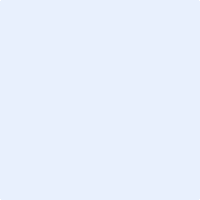 Synthèse du bilan de parcours à 6 ans Nom de l’OTDate du bilan		Le salariéNom				Prénom				Date d’entrée dans l’OT		Intitulé du poste occupé	Date de prise de fonction du poste actuel      Nom du responsable hiérarchique/fonctionSolde CPF (à la date de l’entretien)   	Date d’entretien professionnel n° 1  /  / Date d’entretien professionnel n° 2  /  / Date d’entretien professionnel n° 3  /  / Personne conduisant l’entretienNom et prénom	Fonction		1 – EVOLUTION PROFESSIONNELLELes différentes fonctions occupées au sein de l’OT (mois/année)2 – BILAN DES ACTIONS REALISEES3 – BILAN DES ECARTS [Ce tableau est à compléter en vous aidant des plans d'actions prévues lors des entretiens professionnels précédents.]4 – PERSPECTIVES D’EVOLUTION PROFESSIONNELLE  Evolutions possibles ou prévisibles de l’emploi du salariéProjets du salarié (nouvelles activités ou responsabilités, autres…)Après échange entre le responsable et le salarié : perspectives de progression5 – ACTIONS A METTRE EN OEUVRE  6 - CONCLUSIONObservations éventuelles du salariéObservations éventuelles du responsableÀ remplir par le responsable conduisant l’entretien								À remplir par le salariéCopie remise le	 /  / 											Copie remise le	 /  / Signature													SignaturePERIODE(Mois/Année)POSTE OCCUPEREALISATION DE NOUVELLES ACTIVITESACQUISITION DE NOUVELLES COMPETENCESMISSIONS QUI VOUS ONT LES PLUS INTERESSEESXX/XX à XX/XXXX/XX à XX/XXXX/XX à XX/XXXX/XX à XX/XXProgression professionnelle Progression salarialeAutres (Temps de travail / mobilité géographique)TYPEINTITULEDATE / PÉRIODEDUREEBILAN / BENEFICESFormation non certifianteXX/XX/XXXXhFormation non certifianteXX/XX/XXXXhFormation non certifianteXX/XX/XXXXhFormation non certifianteXX/XX/XXXXhFormation non certifianteXX/XX/XXXXhDiplôme ou certificationXX/XX/XXXXhElément de certification acquisXX/XX/XXXXhVAEXX/XX/XXXXhBilan de compétencesXX/XX/XXXXhACTIONSPREVUESPREVUESRAISON DE LA NON REALISATIONACTIONSENTRETIEN N°1ENTRETIEN N°2RAISON DE LA NON REALISATIONFormation d’adaptation au poste de travail Formation de perfectionnement Validation des acquis et de l’expérience Accompagnement interne Accompagnement externe Modification de l’organisation du travail Mobilité interne AutresACTIONSDESCRIPTIONECHEANCETUTORATFORMATIONAUTRESAcquérir de nouvelles compétences dans les activités déjà réaliséesNouvelles activités à réaliserChangement de fonctionCertificationVAEAUTRES (Temps de travail, mobilité géographique…)